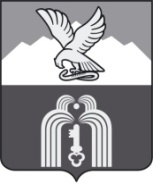 Российская ФедерацияР Е Ш Е Н И ЕДумы города ПятигорскаСтавропольского краяО внесении изменений в Положение о муниципальном учреждении «Управление социальной поддержки населения администрации города Пятигорска»В соответствии с Федеральным законом от 6 октября 2003 года № 131-ФЗ «Об общих принципах организации местного самоуправления в Российской Федерации»  Законом Ставропольского края от 11 декабря 2009 года № 92-кз «О наделении органов местного самоуправления муниципальных районов и городских округов в Ставропольском крае отдельными государственными полномочиями Российской Федерации, переданными для осуществления органам государственной власти субъекта Российской Федерации, и отдельными государственными полномочиями Ставропольского края в области труда и социальной защиты отдельных категорий граждан», Уставом муниципального образования города-курорта Пятигорска,Дума города ПятигорскаРЕШИЛА:1. Внести в Положение о муниципальном учреждении «Управление социальной поддержки населения администрации города Пятигорска» (далее соответственно – Положение, управление), утвержденное решением Думы города Пятигорска от 27 декабря 2007 года № 195-25 ГД, следующие изменения:1) в пункте 8 Раздела 2 «Полномочия управления»:а) подпункт 14 изложить в следующей редакции:«14) координации проведения на территории муниципального образования города-курорта Пятигорска в установленном порядке обучения по охране труда;»;б) подпункт 16 изложить в следующей редакции:«16) организации и проведении мониторинга состояния условий и охраны труда у работодателей, осуществляющих деятельность на территории муниципального образования города-курорта Пятигорска;»;в) подпункт 29 изложить в следующей редакции:«29) осуществлении приема заявлений и документов, необходимых для назначения и выплаты отдельным категориям граждан единовременной денежной компенсации части расходов на проведение работ внутри границ земельных участков по догазификации их домовладений и (или) приобретение ими внутридомового газового оборудования для установления в домовладении в соответствии с Законом Ставропольского края от 07 октября 2022 года № 91-кз «О предоставлении дополнительной меры социальной поддержки отдельным категориям граждан, проживающих на территории Ставропольского края, в виде компенсации части расходов на проведение работ внутри границ земельных участков по догазификации их домовладений и (или) приобретение внутридомового газового оборудования»;»;2) в пункте 13 раздела 3 «Функции управления»:а) подпункт 10 изложить в следующей редакции:«10) в установленном порядке мониторинг информации о состоянии условий и охраны труда у работодателей, осуществляющих деятельность на территории города-курорта Пятигорска, а также прием извещений о групповых несчастных случаях, тяжелых несчастных случаях и несчастных случаях со смертельным исходом, происшедших в организациях, находящихся на территории города;»;б) подпункт 102 изложить в следующей редакции:«102) прием заявлений и документов, необходимых для назначения и выплаты отдельным категориям граждан единовременной денежной компенсации части расходов на проведение работ внутри границ земельных участков по догазификации их домовладений и (или) приобретение ими внутридомового газового оборудования для установления в домовладении в соответствии с Законом Ставропольского края от 07 октября 2022 года № 91-кз «О предоставлении дополнительной меры социальной поддержки отдельным категориям граждан, проживающих на территории Ставропольского края, в виде компенсации части расходов на проведение работ внутри границ земельных участков по догазификации их домовладений и (или) приобретение внутридомового газового оборудования».».2. Администрации города Пятигорска обеспечить государственную регистрацию изменений, внесенных пунктом 1 настоящего решения, в установленном законом порядке.3. Контроль за исполнением настоящего решения возложить на администрацию города Пятигорска.4. Настоящее решение вступает в силу со дня его подписания.ПредседательДумы города Пятигорска                                                                 Л.В.Похилько19 сентября 2023 г.№ 51-31 ГД 